School-wide Positive Behavioral Supports  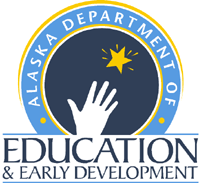 District Leadership Readiness ChecklistDistrict: _______________________________  Date: _______________________  District Contact Person: ____________________________________*****This document should be completed by the District Leadership Team*****Documentation complete?Items to complete prior to School-wide Positive Behavior Supports training:Next Steps/Action Plan Yes      NoA district representative has been identified as the SW-PBS District Coordinator (i.e., Lead Contact) for all SW-PBS initiatives within your district.List district representative with contact information (name, title, address, phone, cell, fax, e-mail). Yes      NoDistrict Administrators have participated in an awareness presentation on Alaska SW-PBS and the School-wide SW-PBS process.Date(s) of presentation Location(s) Name of presenter(s) Yes      NoA district School-wide Positive Behavior Supports (SW-PBS) Leadership Team is formed and has broad representation (including regular and exceptional student education, student support services, personnel preparation, curriculum and instruction, management information systems, school improvement, transportation, etc.).List team members and identify roles. Yes      NoDistrict SW-PBS Leadership Team commits to attend a portion of the school-wide training and participate in annual or Bi-annual update meetings to discuss progress to date.Describe when you plan to meet (days, location, & time) throughout the school year Yes      NoSW-PBS Internal Coaches have been identified by the SW-PBS District Coordinator to receive additional training and actively participate in the school-wide initiatives (may overlap with District SW-PBS Leadership Team).Identify SW-PBS External Coach(es) with titles and roles. b) Yes      NoDistrict has allocated/secured funding to support the school-wide initiatives in their respective schools (e.g., School Improvement, other school/community resources).Identify funding source(s) Yes      NoSchool-wide discipline (i.e., school climate, safety, behavior, etc.) is identified as one of the top district goals. District Leadership Team has goals or letter 	of support from Superintendent’s OfficeData that shows the need for school-wide 	discipline as a goal. Yes      NoThe district Leadership Team will provide a letter or email to participating school principals reminding them of the training dates, requirements of attendance, items needed at training,.Attach a copy of the letter or email to principals about training and support for SW-PBS through the district. Yes      NoFollowing training, the district Leadership Team will provide a letter or email to participating school principals on the importance of data collection, the need for daily use of their SW-PBS data collection system, and encourage participation in ongoing training opportunities for their team members.Attach a copy of the letter or email to principals about data collection. Yes      NoThe district Leadership Team has identified the need for an external coach.List external coach  (if determined appropriate) with contact information (name, title, address, phone, cell, fax, e-mail). Yes      NoThe district Leadership Team has compared its data collection system to needs of PBIS and determined an appropriate system. This may or may not include the district’s current system.Describe current discipline data system utilized in your district and how future SW-PBS data will be collected. Yes      NoThe district agrees to allow the participating schools to revise/utilize a discipline referral form, problem behavior definitions, and develop a coherent discipline referral process to enhance data-based decision making in schools. Yes      NoDistrict SW-PBS Leadership Team has completed the district readiness checklist and based on the “next steps” (of this document) has developed an action for implementation.Attach copy of action plan and list date of completion.